Curso académico       /      Lea las instrucciones indicadas en el reverso antes cumplimentar la solicitud DATOS DEL SOLICITANTE	SOLICITA Acogerse a la modalidad de dedicación de matrícula a tiempo parcial, por los siguientes motivos:DOCUMENTACIÓN ANEXA JUSTIFICATIVANº CRÉDITOS EN LOS QUE MANTIENE MATRÍCULABAJA DE ASIGNATURAS (indique las asignaturas en las que solicita darse de baja.. En todo caso, no podrá  estar matriculado en el Trabajo Fin de Máster)INSTRUCCIONES PARA RELLENAR EL FORMULARIOAntes de cumplimentar el formulario revise la información sobre Cambio de modalidad de dedicación puesta a su disposición en la web de la Escuela Internacional de Posgrado:https://escuelaposgrado.ugr.es/pages/masteres_oficiales/tramites_admin_alumnos_masterCumplimente los datos solicitados en mayúsculaPRESENTACIÓN Y DOCUMENTACIÓN ANEXALa solicitud se puede presentar, en los plazos indicados en el Calendario Académico del curso en vigor, a través de cualquier registro de la Universidad de Granada, excepto el Registro Electrónico. También puede presentarla a través de las vías indicadas en la Ley 39/2015, de 1 de octubre, del Procedimiento Administrativo Común de las Administraciones Públicas.Algunos servicios de Registro de la Universidad de Granada precisan cita previa. Puede obtenerla a través de CIGES. Más información: https://escuelaposgrado.ugr.es/pages/cita-previaConserve el justificante de haber presentado la solicitud.Documentación anexa: Deberá presentar la solicitud  junto con original y copia de la documentación justificativa de la causa alegadaTRAMITACIÓN Y NOTIFICACIONESLa Universidad de Granada, al amparo del artículo 43 de la Ley 39/2015, de 1 de octubre, del Procedimiento Administrativo Común de las Administraciones Públicas podrá efectuar notificaciones a través de medios electrónicos. Si no recibe notificación.NORMATIVA APLICABLELas solicitudes de cambio de modalidad se presentarán en el  plazo que anualmente se establezca por Resolución del Rectorado esta Universidad: https://escuelaposgrado.ugr.es/pages/masteres_oficiales/normativaPrimer apellido:      clic aquí para escribir texto.Primer apellido:      clic aquí para escribir texto.Primer apellido:      clic aquí para escribir texto.Primer apellido:      clic aquí para escribir texto.Primer apellido:      clic aquí para escribir texto.Primer apellido:      clic aquí para escribir texto.Segundo apellido:      Haga clic aquí para escribir texto.                                               Segundo apellido:      Haga clic aquí para escribir texto.                                               Nombre:      Haga clic aquí para escribir texto.                                                               Nombre:      Haga clic aquí para escribir texto.                                                               Nombre:      Haga clic aquí para escribir texto.                                                               Nombre:      Haga clic aquí para escribir texto.                                                               Nombre:      Haga clic aquí para escribir texto.                                                               Nombre:      Haga clic aquí para escribir texto.                                                               D.N.I. o Pasaporte:       Haga clic aquí para escribir texto.                                              D.N.I. o Pasaporte:       Haga clic aquí para escribir texto.                                              Correo electrónico:      @correo.ugr.es        Correo electrónico:      @correo.ugr.es        Correo electrónico:      @correo.ugr.es        Correo electrónico:      @correo.ugr.es        Correo electrónico:      @correo.ugr.es         Domicilio:      Haga clic aquí para escribir texto.                                          Domicilio:      Haga clic aquí para escribir texto.                                          Domicilio:      Haga clic aquí para escribir texto.                                         Nº:       Piso:       Ha                              Piso:       Ha                              Letra:      Ha Letra:      Ha Letra:      Ha Población:      Ha                                          Población:      Ha                                          Código Postal:       Ha Código Postal:       Ha Provincia:       Ha Provincia:       Ha País:       Ha País:       Ha País:       Ha Teléfono:       HaMáster Universitario:      Haga clic aquí para escribir texto. Máster Universitario:      Haga clic aquí para escribir texto. Máster Universitario:      Haga clic aquí para escribir texto. Máster Universitario:      Haga clic aquí para escribir texto. Máster Universitario:      Haga clic aquí para escribir texto. Máster Universitario:      Haga clic aquí para escribir texto. Máster Universitario:      Haga clic aquí para escribir texto. Máster Universitario:      Haga clic aquí para escribir texto. Firma del solicitante:Firma del solicitante:Firma del solicitante:Firma del solicitante:En      Ha        , a        de       de      o.En      Ha        , a        de       de      o.En      Ha        , a        de       de      o.Al  Sr./Sra. Director/a de la Escuela Internacional de PosgradoAl  Sr./Sra. Director/a de la Escuela Internacional de PosgradoAl  Sr./Sra. Director/a de la Escuela Internacional de PosgradoAl  Sr./Sra. Director/a de la Escuela Internacional de PosgradoAl  Sr./Sra. Director/a de la Escuela Internacional de PosgradoInformación básica sobre protección de sus datos personales aportadosInformación básica sobre protección de sus datos personales aportadosInformación básica sobre protección de sus datos personales aportadosInformación básica sobre protección de sus datos personales aportadosInformación básica sobre protección de sus datos personales aportadosResponsable:UNIVERSIDAD DE GRANADAUNIVERSIDAD DE GRANADAUNIVERSIDAD DE GRANADAUNIVERSIDAD DE GRANADALegitimación:La Universidad de Granada se encuentra  legitimada para el tratamiento de sus datos por ser necesario para el cumplimiento de una misión realizada en interés público.  Art. 6.1e)  RGPD.La Universidad de Granada se encuentra  legitimada para el tratamiento de sus datos por ser necesario para el cumplimiento de una misión realizada en interés público.  Art. 6.1e)  RGPD.La Universidad de Granada se encuentra  legitimada para el tratamiento de sus datos por ser necesario para el cumplimiento de una misión realizada en interés público.  Art. 6.1e)  RGPD.La Universidad de Granada se encuentra  legitimada para el tratamiento de sus datos por ser necesario para el cumplimiento de una misión realizada en interés público.  Art. 6.1e)  RGPD.Finalidad:Tramitar su solicitud de cambio de modalidad de dedicación a matrícula parcial.Tramitar su solicitud de cambio de modalidad de dedicación a matrícula parcial.Tramitar su solicitud de cambio de modalidad de dedicación a matrícula parcial.Tramitar su solicitud de cambio de modalidad de dedicación a matrícula parcial.Destinatarios:No se prevén comunicaciones de datos.No se prevén comunicaciones de datos.No se prevén comunicaciones de datos.No se prevén comunicaciones de datos.Derechos:Tiene derecho a solicitar el acceso, oposición, rectificación, supresión o limitación del tratamiento de sus datos, tal y como se explica en la información adicional.Tiene derecho a solicitar el acceso, oposición, rectificación, supresión o limitación del tratamiento de sus datos, tal y como se explica en la información adicional.Tiene derecho a solicitar el acceso, oposición, rectificación, supresión o limitación del tratamiento de sus datos, tal y como se explica en la información adicional.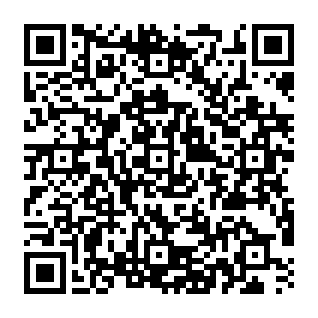 Información adicional:Puede consultar la información adicional y detallada sobre protección de datos, en función del tipo de tratamiento, en la UGR en el siguiente enlace:  https://secretariageneral.ugr.es/pages/proteccion_datos/leyendas-informativas/_img/informacionadicionalgestionacademica/%21      Puede consultar la información adicional y detallada sobre protección de datos, en función del tipo de tratamiento, en la UGR en el siguiente enlace:  https://secretariageneral.ugr.es/pages/proteccion_datos/leyendas-informativas/_img/informacionadicionalgestionacademica/%21      Puede consultar la información adicional y detallada sobre protección de datos, en función del tipo de tratamiento, en la UGR en el siguiente enlace:  https://secretariageneral.ugr.es/pages/proteccion_datos/leyendas-informativas/_img/informacionadicionalgestionacademica/%21      Motivos laboralesMotivos familiares/conciliaciónOtrosIndique el nº de créditos en los que permanecerá matriculado. De acuerdo con la normativa vigente debe permanecer matriculado de entre 24 y 41 ECTS.      ECTSASIGNATURACRÉDITOSTrabajo Fin de Máster 